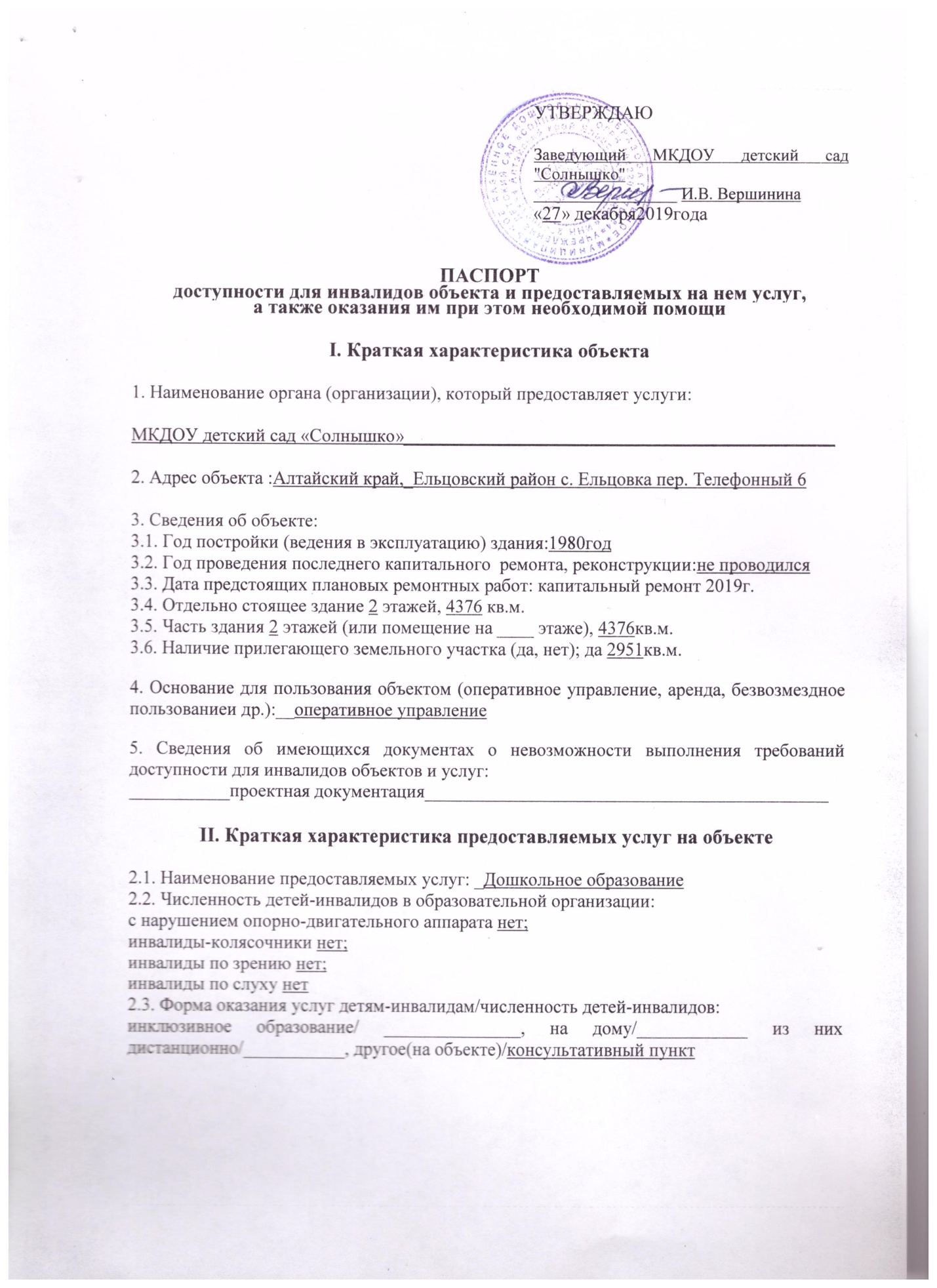 III. Оценка соответствия уровня доступности для инвалидов объекта и имеющихся недостатков в обеспечении условий егодоступности для инвалидовIV. Оценка соответствия уровня доступностидля инвалидов предоставляемых услуг и имеющихся недостатков в обеспечении условийих доступности для инвалидов* - предусмотренные (в зависимости от типа организации): Порядком организации и осуществления образовательной деятельности по образовательным программам среднего профессионального образования, утвержденным приказом Минобрнауки России от 14.06.2013 № 464;Порядком организации и осуществления образовательной деятельности по дополнительным общеобразовательным программам, утвержденным приказом Минобрнауки России от 29.08.2013 № 1008;Порядком организации и осуществления образовательной деятельности по основным общеобразовательным программам - образовательным программам дошкольного образования, утвержденным приказом Минобрнауки России от 30.08.2013. № 1014;Порядком организации и осуществления образовательной деятельности по основным общеобразовательным программам - образовательным программам начального общего, основного общего и среднего общего образования, утвержденным приказом Минобрнауки России от 30.08.2013 № 1015;Порядком организации и осуществления образовательной деятельности по образовательным программам высшего образования - программам бакалавриата, программам специалитета, программам магистратуры, утвержденным приказом Минобрнауки России от 19.12.2013 № 1367 V. Перечень мероприятий и объемы расходов, необходимых для приведения объекта в соответствие с требованиями законодательстваРоссийской ФедерацииVI. Перечень мероприятий и объемы расходов, необходимых для приведения порядка предоставления на нем услуг в соответствие с требованиями законодательства Российской Федерации** - заполняются на основании полученной оценки состояния и имеющихся недостатков в обеспечении условий доступности для инвалидов объекта и предоставляемых на нем услуг, приведенных в разделах III и IV паспорта.Перечень мероприятий должен включать, в том числе,- предложения по созданию (с учетом потребностей инвалидов) условий доступности существующего объекта и предоставляемых услуг в соответствии с частью 4 статьи 15 Федерального закона от 24 ноября 1995 г. N 181-ФЗ "О социальной защите инвалидов в Российской Федерации", в случае невозможности полностью приспособить объект с учетом потребностей инвалидов до его реконструкции или капитального ремонта;- мероприятий, учитываемые в планах развития объекта, в сметах его капитального и текущего ремонта, реконструкции, модернизации, в графиках переоснащения объекта и закупки нового оборудования в целях повышения уровня его доступности и условий для предоставления на нем услуг с учетом потребностей инвалидов.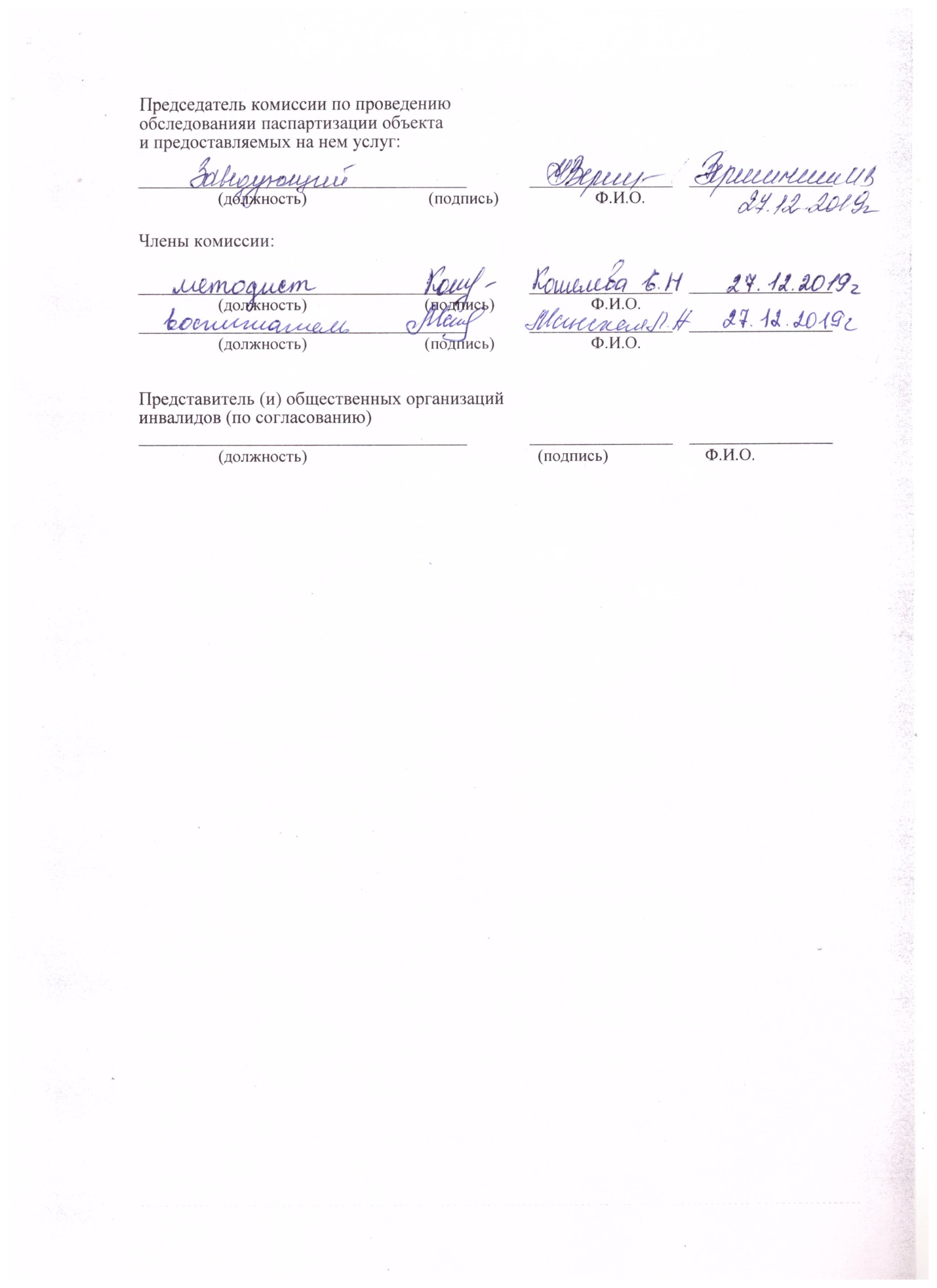 № п/пУсловия доступности для инвалидов объектаОценка состояния уровня доступности и имеющихся недостатков в обеспечении условий доступности для инвалидовобъекта:(соблюдено - «+»/не соблюдено - «-»/не требуется -«*»)1Возможность беспрепятственного входа в объекты и выхода из них+2Возможность самостоятельного передвижения по территории объекта в целях доступа к месту предоставления услуги, в том числе с помощью работников объекта, предоставляющих услуги, ассистивных и вспомогательных технологий, а также сменного кресла-коляски+3Наличие условий для индивидуальной мобильности инвалидов, в том числе:3выделенные стоянки автотранспортных средств для инвалидов+3сменные кресла-коляски-3адаптированные лифты*(Не предусмотрено проектной документацией)3поручни+(вход в здание, лестничный проем)3пандусы+(вход в здание)3подъемные платформы (аппарели)*(Не предусмотрено  проектной документацией)3раздвижные двери*(Не предусмотрено проектной документацией)3доступные входные группы+3доступные санитарно-гигиенические помещения+3достаточная ширина дверных проемов в стенах, лестничных маршей, площадок+4Возможность посадки в транспортное средство и высадки из него перед входом в объект, в том числе с использованием кресла-коляски и, при необходимости, с помощью работников объекта+5Сопровождение инвалидов, имеющих стойкие нарушения функции зрения, и возможность самостоятельного передвижения по территории объекта+6Содействие инвалиду при входе на объект и выходе из него, информирование инвалида о доступных маршрутах общественного транспортаотсутствует общественный транспорт в населенном пункте7Надлежащее размещение оборудования и носителей информации, необходимой для обеспечения беспрепятственного доступа инвалидов к объектам и услугам, с учетом ограничений их жизнедеятельности, в том числе:+7дублирование необходимой для получения услуги звуковой и зрительной информации-7наличие надписей, знаков и иной текстовой и графической информации знаками, выполненными рельефно-точечным шрифтом Брайля и на контрастном фоне+8Обеспечение доступа на объект собаки-проводника при наличии документа, подтверждающего ее специальное обучение, выданного по форме и в порядке, утвержденных приказом Министерства труда и социальной защиты Российской Федерации от 22 июня 2015 г. N 386нКомната для собаки - проводника.не предусмотрено проектной документацией9Возможность предоставления необходимых услуг в дистанционном режиме, предоставление необходимых услуг по месту жительства инвалида в случае невозможного полного обеспечения доступности с учетом потребностей инвалидов+№ п/пУсловия доступности для инвалидовпредоставляемых услугОценка состояния и имеющихся недостатков в обеспечении условий доступности для инвалидов предоставляемых услуг: (обеспечено «+»/не обеспечено «-»/не требуется «*»)1Наличие при входе на объект вывески с названием организации, графиком работы организации, плана здания, выполненных рельефно-точечным шрифтом Брайля и на контрастном фоне+2Оказание инвалидам помощи, необходимой для получения в доступной для них форме информации о правилах предоставления услуги, в том числе об оформлении необходимых для получения услуги документов и др.+3Предоставление инвалидам по слуху, при необходимости, услуги с использованием русского жестового языка, включая обеспечение допуска на объект сурдопереводчика, тифлопереводчикана территории района такого специалиста нет4Наличие в одном из помещений, предназначенных для проведения массовых мероприятий, индукционных петель и звукоусиливающей аппаратуры-5Адаптация официального сайта для лиц с нарушениями зрения (слабовидящих)+6Обеспечение предоставления услуг тьютора на основании соответствующей рекомендации в заключении ПМПК или ИПРА*7Предоставление бесплатно учебников и учебных пособий, иной учебной литературы, а также специальных технических средств обучения коллективного и индивидуального пользования*8Оказание работниками образовательной организации иной необходимой инвалидам помощи в преодолении барьеров, мешающих получению услуг в сфере образования и использованию объектов наравне с другими лицами+9Проведение инструктирования сотрудников, предоставляющих услуги населения, для работы с инвалидами, по вопросам, связанным с обеспечением доступности для них объектов и услуг+10Наличие сотрудников, на которых административно-распорядительным актом возложено оказание инвалидам помощи при предоставлении им услуг+11Наличие педагогических работников, имеющих образование и (или) квалификацию, позволяющие осуществлять обучение по адаптированным основным общеобразовательным программам+12Иные условия доступности услуг в сфере образования для инвалидов ** № п/пМероприятия, необходимые для приведения объекта в соответствие с требованиями законодательства Российской Федерации об обеспечении их доступности для инвалидов**Объем расходов(тыс. рублей)Сроки выполнения1.Приобретение сменных  кресел - колясок 100002027г.2.Оборудование санитарно- гигиенического помещения100002027 г.3.Доступные входные группы (оборудование поручнями  коридоры и группы, оборудование пандусами лестничный проем на второй этаж)400002029 г. № п/пМероприятия, необходимые для приведения условий предоставления услуг в соответствие с требованиями законодательства Российской Федерации об обеспечении их доступности для инвалидов **Объем расходов(тыс. рублей)Сроки выполнения1.Установка при входе на объект вывески кнопка вызова сотрудника, плана здания, выполненных рельефно-точечным шрифтом Брайля и на контрастном фоне.67002027г.2Предоставление инвалидам по слуху, при необходимости, услуги с использованием русского жестового языка, включая обеспечение допуска на объект сурдопереводчика, тифлопереводчика10000(обучение педагога)2025г.3Установка в одном из помещений, предназначенных для проведения массовых мероприятий, индукционных петель и звукоусиливающей аппаратуры(индукционная система А2)360002029 год4Обеспечение предоставления услуг тьютора на основании соответствующей рекомендации в заключении ПМПК или ИПРА10000(обучение педагога)2024 год5Предоставление бесплатно учебников и учебных пособий, иной учебной литературы, а также специальных технических средств обучения коллективного и индивидуального пользования200002025 год6.Повышение квалификации педагогов, позволяющим осуществлять обучение по адаптированным основным общеобразовательным программам5 0002024 год7Обучение сотрудника по сопровождению инвалидов в помещениях образовательной организации и на прилегающей территории7002022 год